101 Bài toán tự luyện nâng cao lớp 3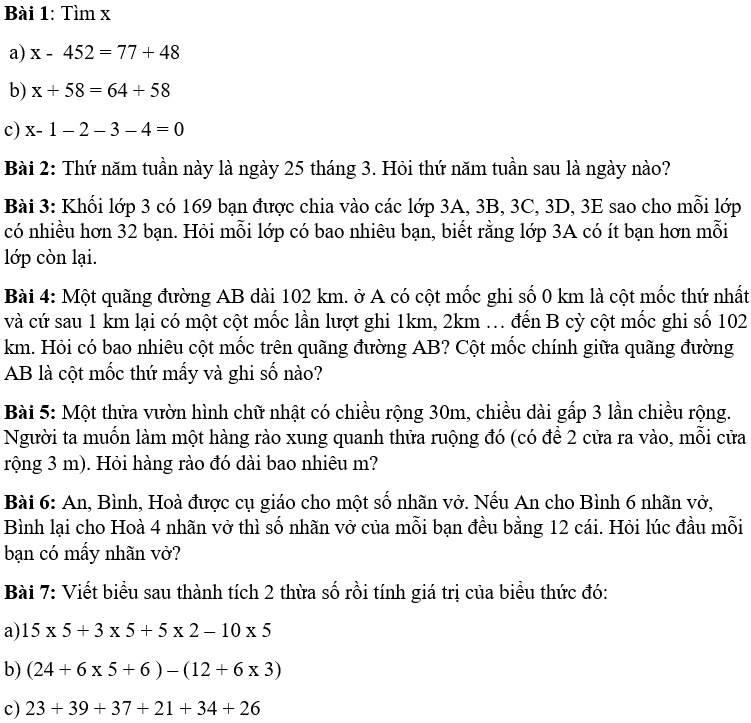 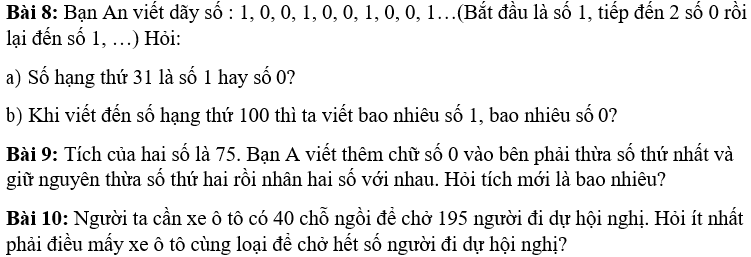 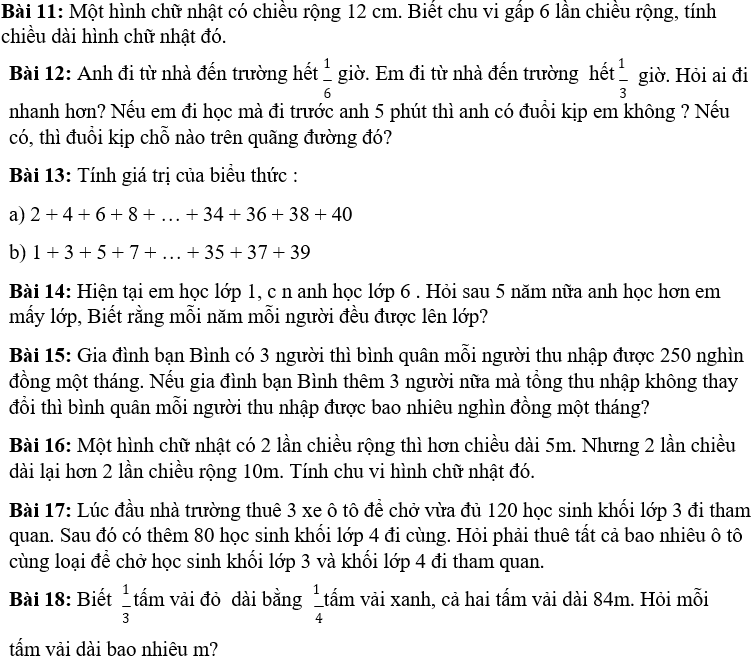 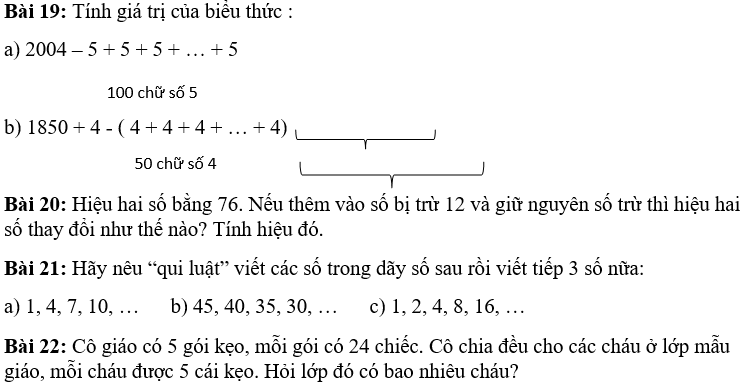 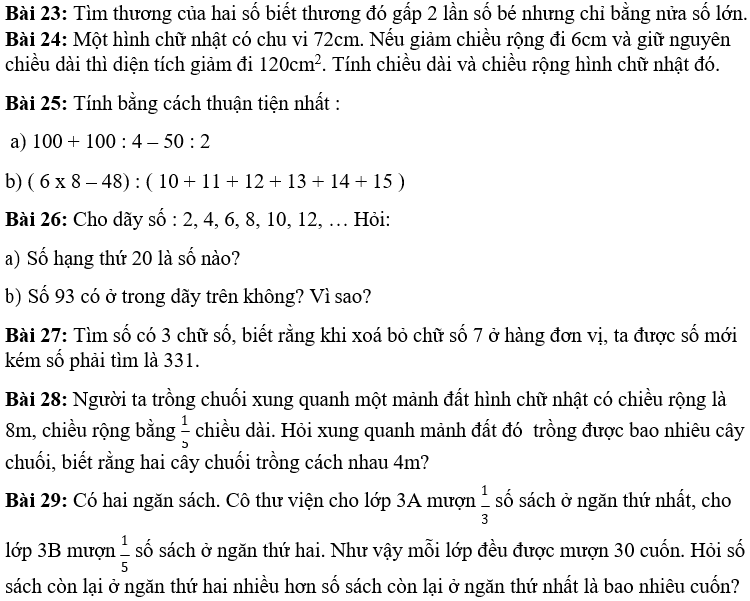 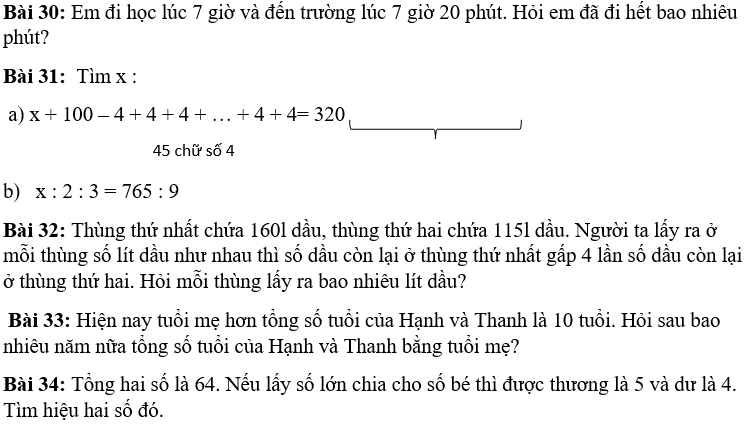 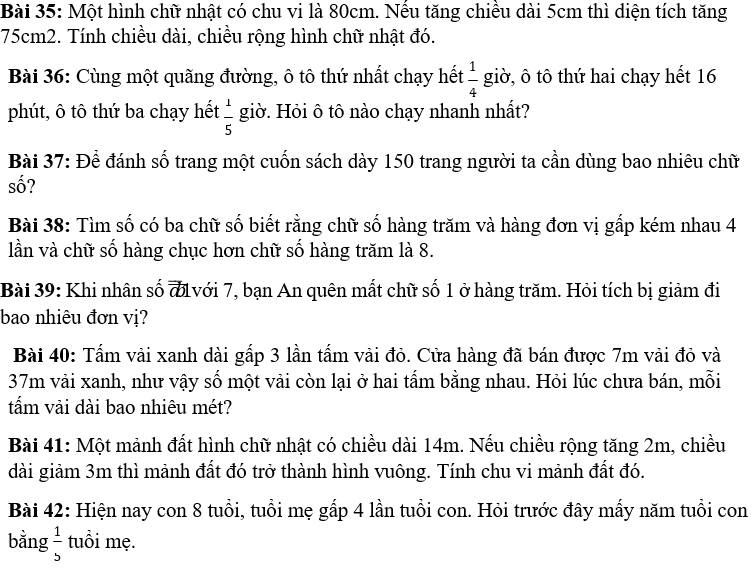 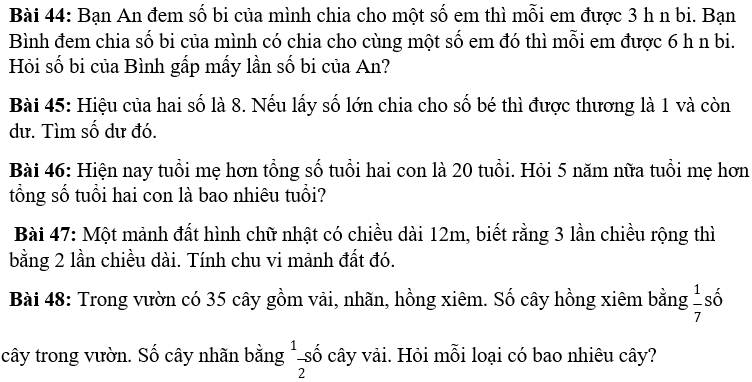 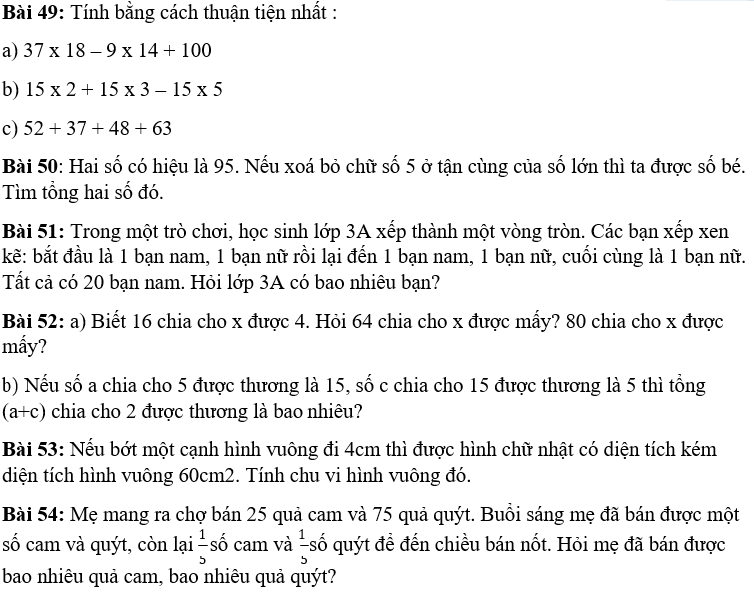 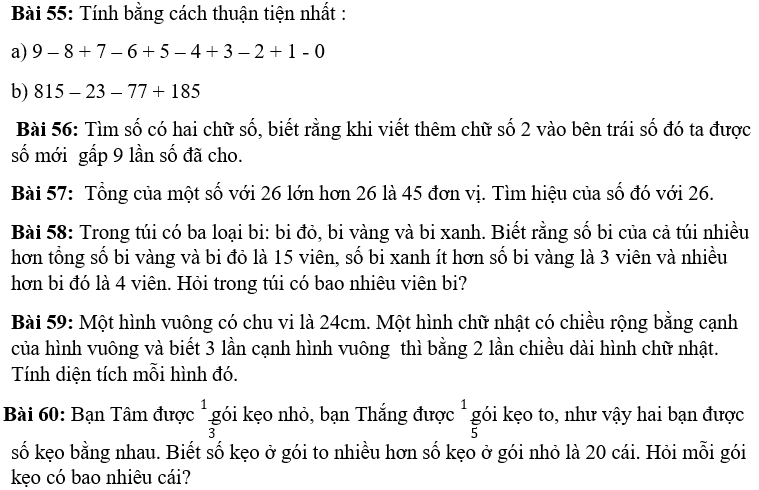 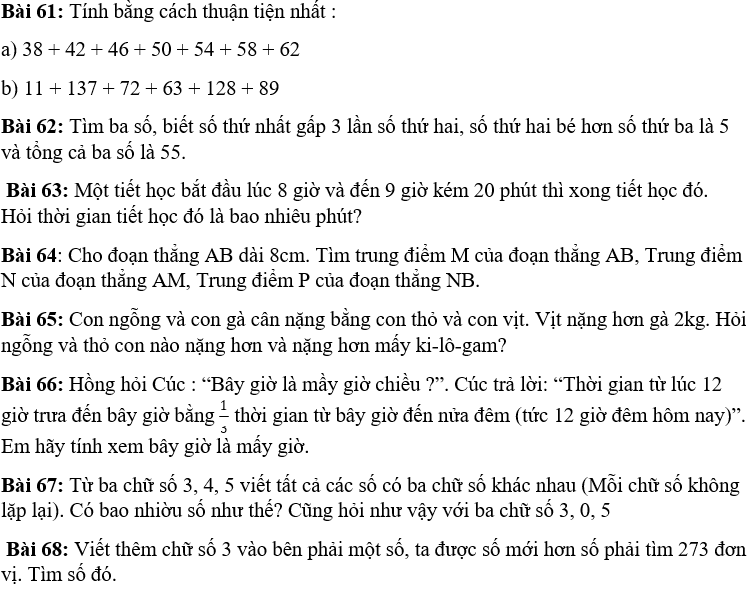 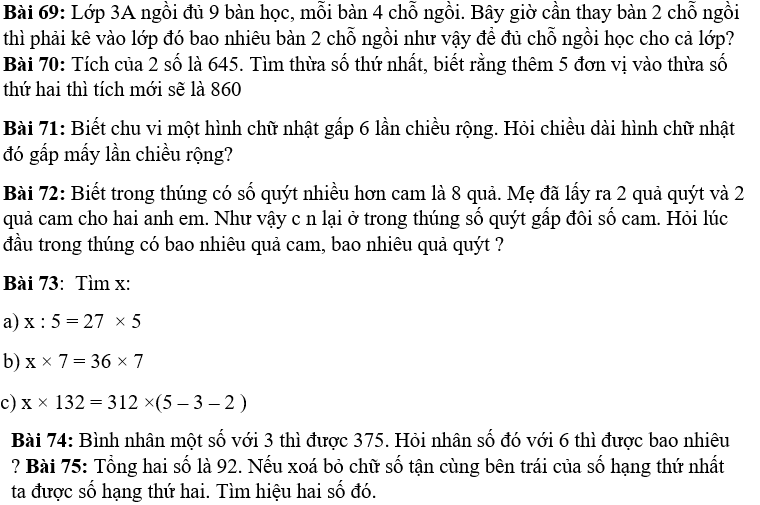 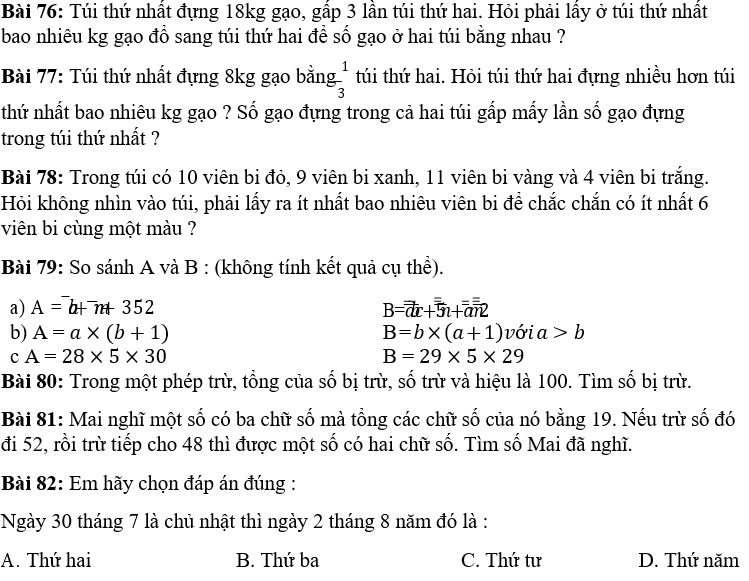 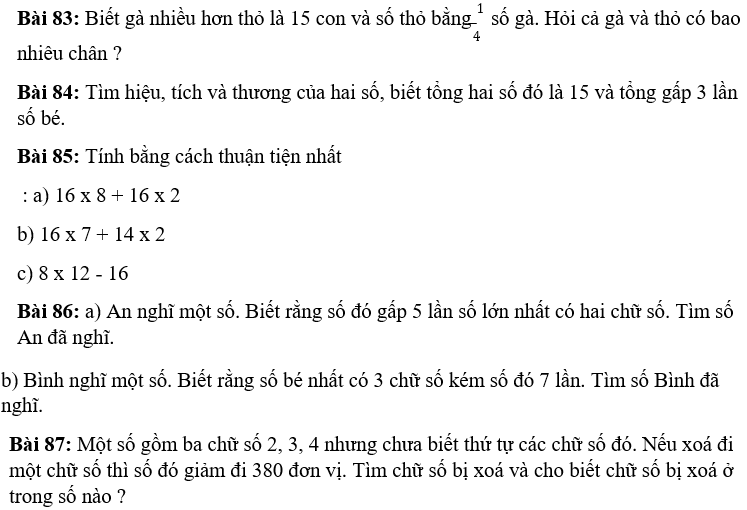 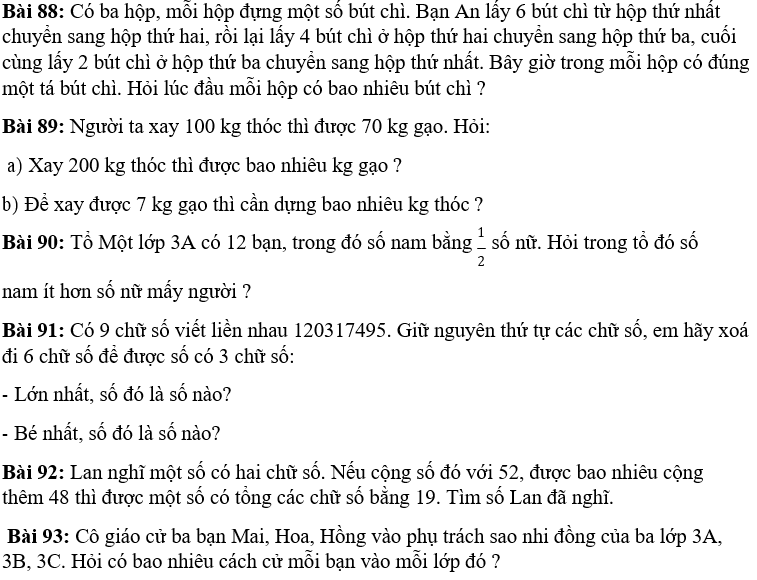 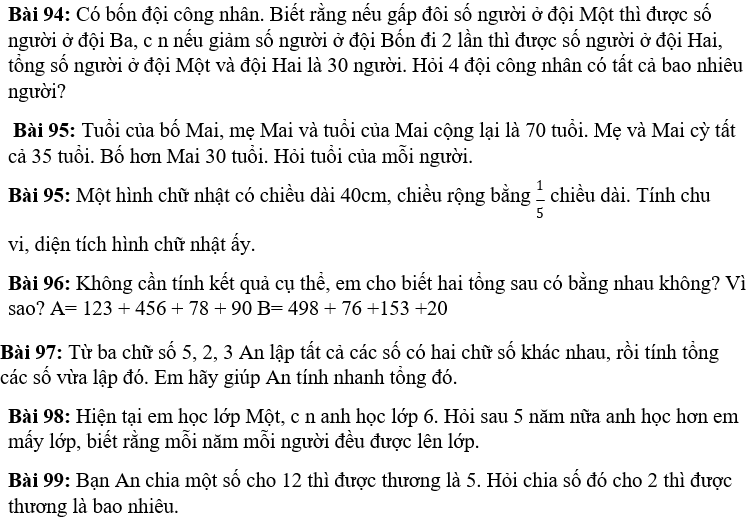 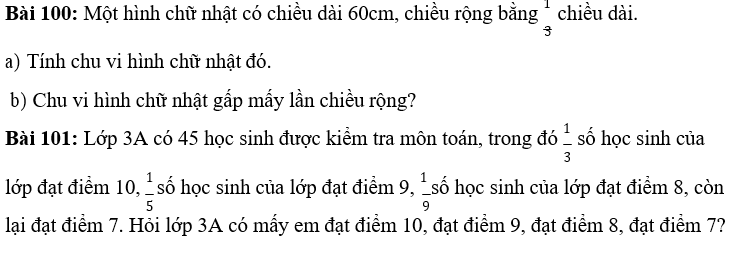 